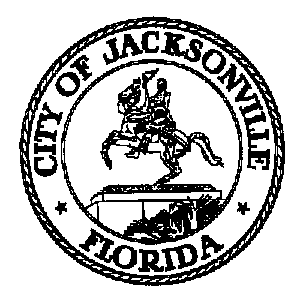 JACKSONVILLE CITY COUNCILRESEARCH DIVISIONTask Force on Safety and Crime ReductionMentoring Subcommittee Meeting MinutesFebruary 28, 20192:30 pmConference Room AFourth Floor, City Hall117 W. Duval StreetChair: Dr. Sabrina EdwardsClifton AndersonFrancois Brown-AbsentLarry CookPreston HarrisRob Mason- Subject Matter ExpertSean Mulholland Topic: Task Force on Safety and Crime Reduction –Mentoring SubcommitteeAttendance: Council Member Jim Love; Colleen Hampsey- Council Research; Chiquita Moore- Mayor’s Office; Jessica Matthews, Crystal Shemwell and Jessica Smith- Legislative ServicesFor all other attendees please see the sign in sheetMeeting Convened: 2:30 pmChairperson Edwards convened the meeting and called for introductions. This was the first meeting for the mentoring subcommittee and Dr. Edwards welcomed the group and thanked them for their commitment to the Task Force. The subcommittee’s purpose was discussed, which will center on inventorying existing programs to assess what exists and what works and what doesn’t. It was suggested that there may be a need for an umbrella concept for a city-wide mentoring program which would include all of the relevant service providers in collaboration. Council Member Love, who is also a mentor to two boys, spoke about the importance of mentoring and the need to expand capacity to reach all of those in need (including those involved with the juvenile justice system).There are approximately 91,000 children in the city between the ages of 10 and 17 years old and various mentoring programs established in schools and other nonprofit organizations. Kimberly Miller, Duval County Public Schools, spoke about the 5000 Role Model program, which is a program designed to boost the self-image, social skills, and academic performance of targeted males by motivating them to interact with respected and successful men. The 5000 Role Model program is available to young men from grades 6 - 12 who participate in various cultural and educational experiences such as visits to college campuses, etiquette workshops, and job and career building trainings. Currently, the program is in 7 middle schools, 7 high schools and 1 elementary school in Duval County. The subcommittee proposed several city-wide mentoring goals: implement mentoring for 10,000 children in Jacksonvillescreen, recruit and train 1000 new mentorscreate partnerships with businesses and service clubs (ex. Chamber and Rotary)create specialized mentoring programs for juvenile offendersfunding sources and program permanency are essential for effective serviceDr. Edwards said that she will be inviting various mentoring providers to attend future meetings. With no further business, Chairperson Edwards adjourned the meeting. The next subcommittee meeting will be on March 21, 2019 at 2:30 pm.Meeting Adjourned: 12:00 pmMinutes: Colleen Hampsey, Council Research CHampsey @coj.net   (904) 630-1498Posted 3.4.19 5:00 pmTape: Task Force on Safety and Crime Reduction Mentoring Subcommittee -Legislative Services Division 2.28.19